Note: The numerical scores indicated in the scoring rubrics were for research purposes. Higher scores indicate higher quality argumentation. We encourage you to use a scoring scheme that matches your present goals for students.Part ATwo students pour sugar grains into a glass of hot water. Once the sugar is poured into the water, it is stirred. After stirring, the sugar can no longer be seen.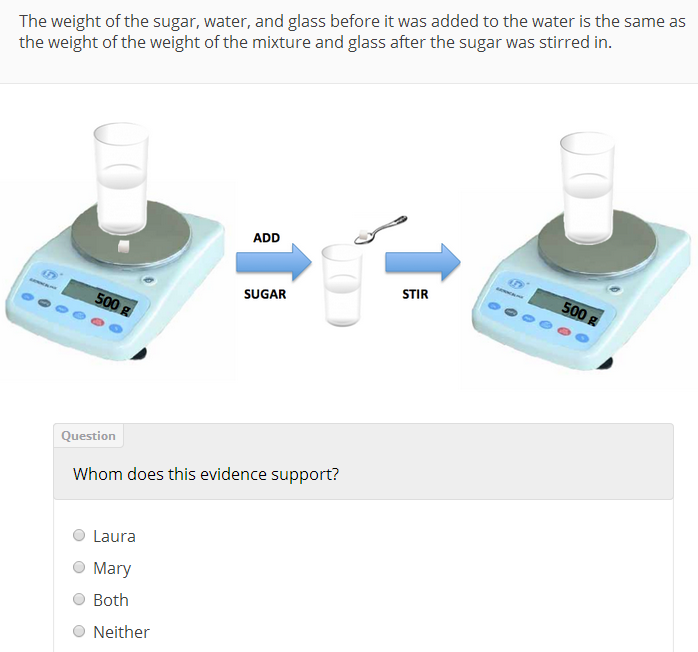 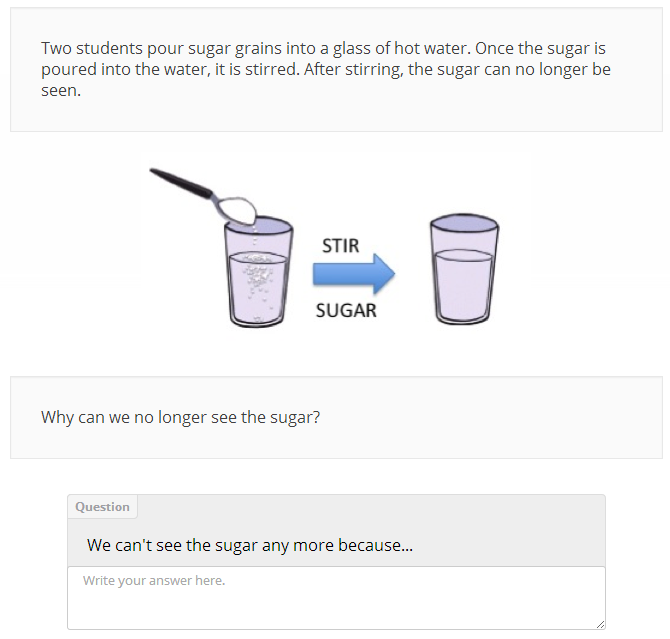 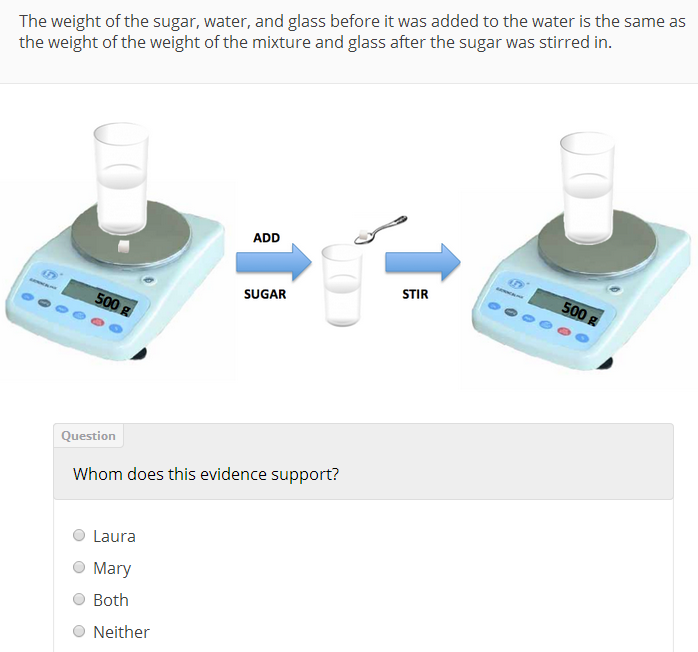 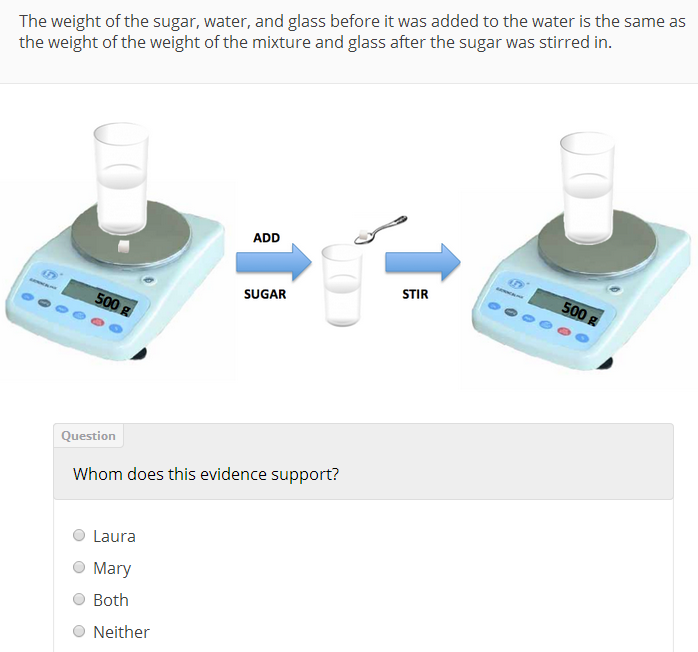 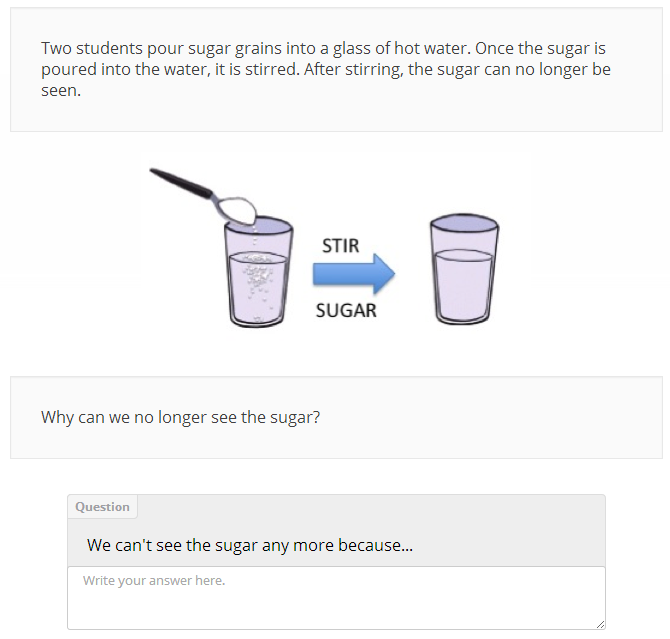 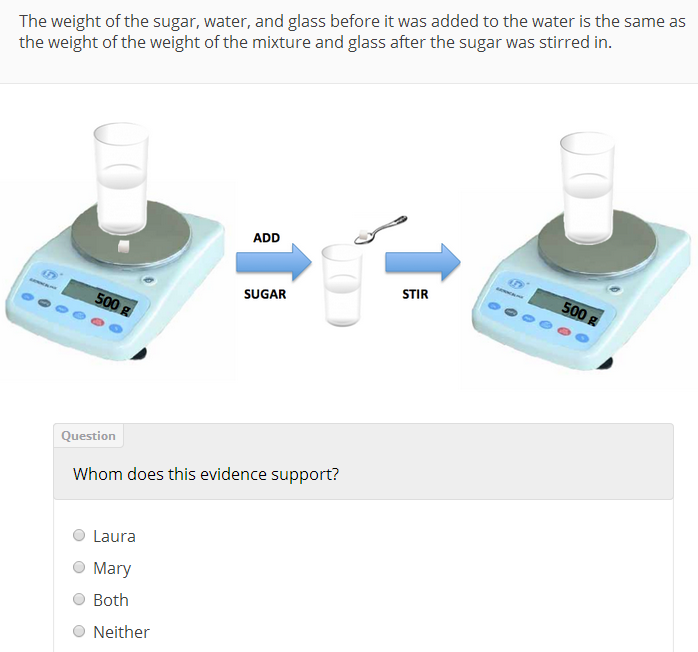 Why can we no longer see the sugar?	We can’t see the sugar any more because…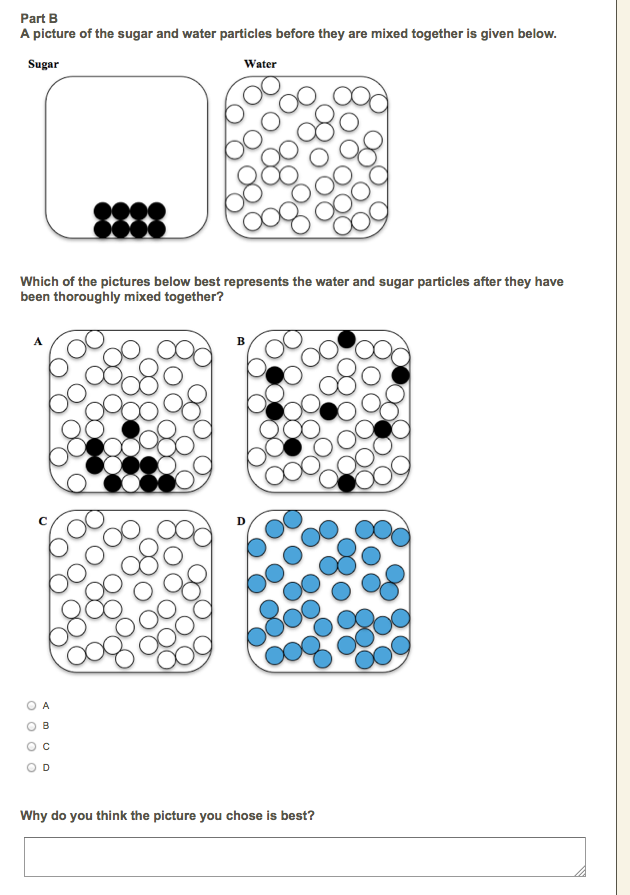 Sugar_and_Water_C. Picture <Letter> is the best because…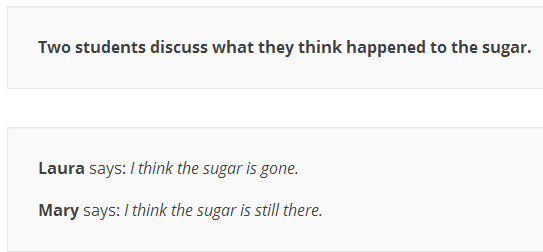 Part D1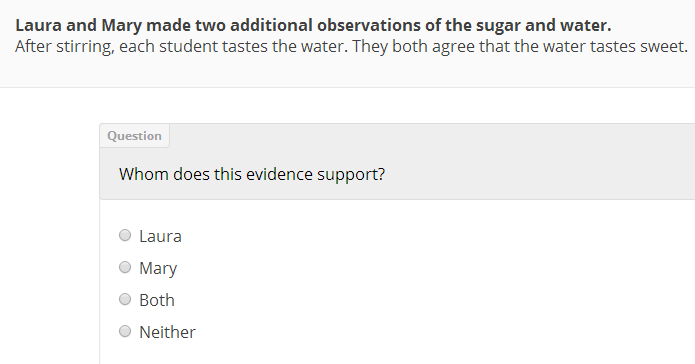 Part D2Part D3 and D4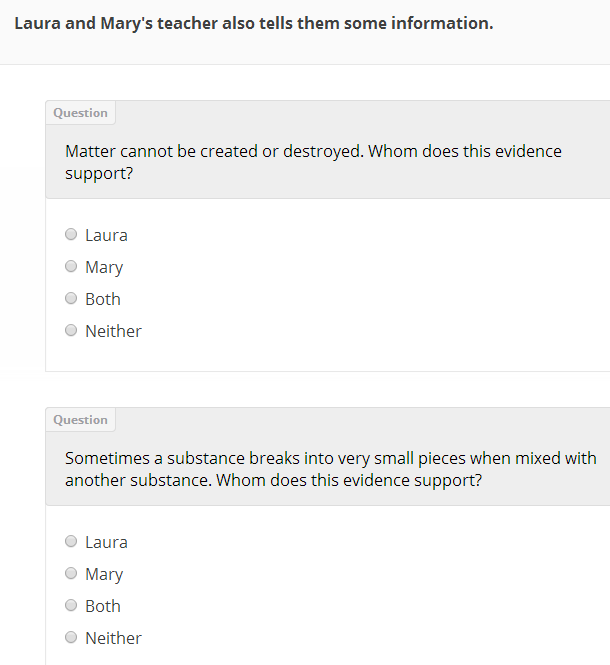 Part E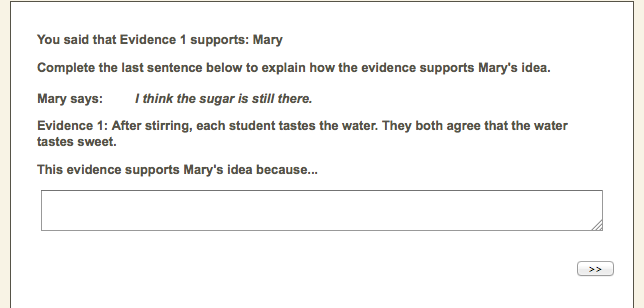 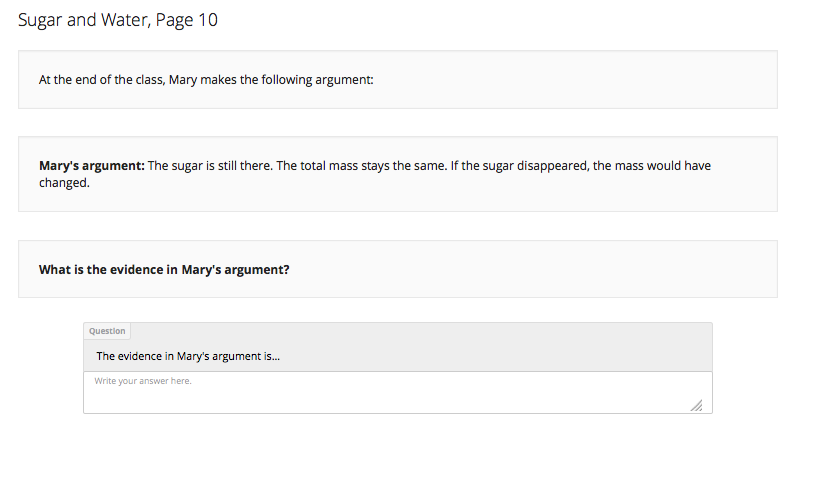 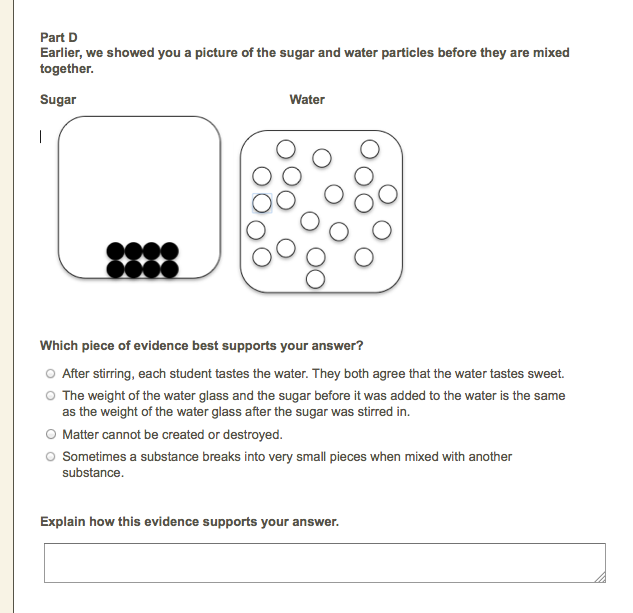 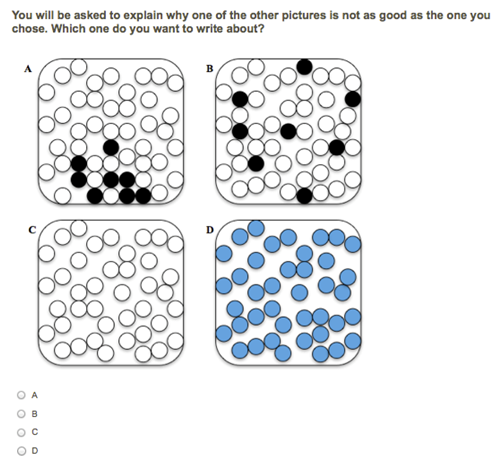 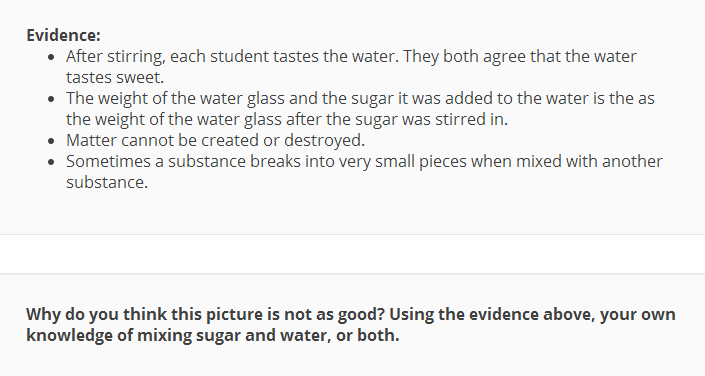 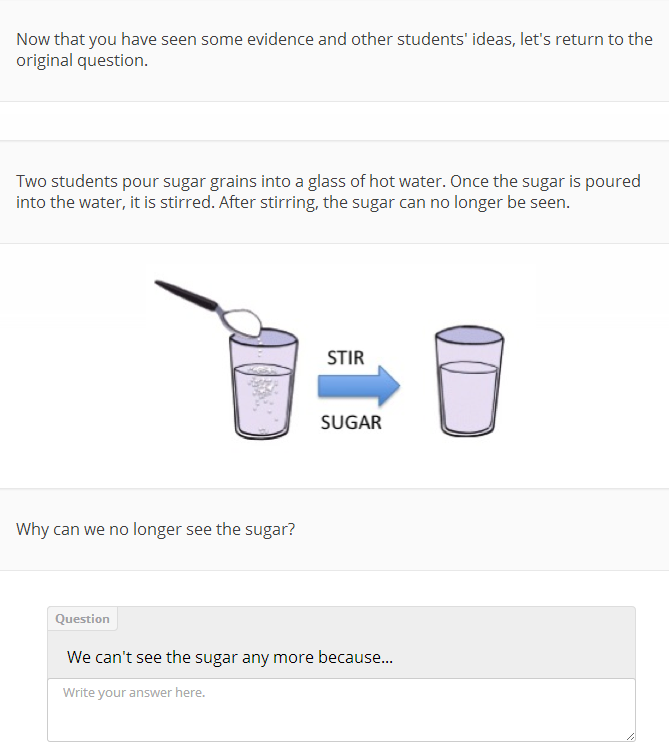 Part A ContentPart A ContentPart A ContentLevelDescriptionExamples3Student response MUST include:-The sugar molecules are mixed into the water (acceptable to use “bits,” “particles”).-The student needs to explicitly say it is the same substance or that the substances have not combined molecularlyThe sugar did dissolve but didn't reach maximum solvent.... I don't know... I'm sorry. The sugar is just mixed in with the water, but the water and sugar are not combined molecular wise... The sugar molecules are colligative? I also can't spell to save my life.We can't see the sugar it has dissolved in the water. This only occurred because the water has a high temperature, which facilitated the sugar to dissolve. However, the sugar remains itself in molecular form. If we were to evaporate the water, we can retrieve the sugar.2Beyond saying “dissolved,” and there is something accurate about molecules or the sugar still being there as sugar, BUT they haven’t reached a 3.Student does not have to say “dissolved” if they accurately describe dissolving.There may be some content inaccuracy. Sugar molecules are bonded with water molecules and spread out in the containers.because the water molecules broke up the sugar crystals to a point when they are no longer visible to the naked eyeThe sugar has dissolved into the water but even though we can no longer see the sugar, it is still in the water. (only a 2 because the student demonstrates that he/she understands the sugar is still there but there was no reference to molecules)because the sugar molecules have been scattered and have been disconnected from one another.The crystals that formed the sugar, when combined with the hot water, have dissolved. The heat from the water caused the crystals to break up into pieces so small that they "disappear."We can't see the sugar anymore because the water molecules have binded to the sugar molecules.1Student states that the sugar has dissolved or mixed, but does not elaborate on what it means.There may be some content inaccuracy.it has dissolved into the water.Sugar is aqueous in water, therefore in dissolves in water0Student provides overwhelmingly scientifically inaccurate explanation, irrelevant information, or off-topic response.   the sugar dissolved into the sugar.The sugar molecules are so small, they are being coated by the water molecules. so all we can see is just water.it's melting. When it makes contact with the hot water, it looses it's solid structure. Molecules separate.we cant see the sugar anymorePart B ContentPart B ContentPart B ContentLevelDescriptionExample1Student selects B.B0Student selects A, C, or D.ACDParts B & C ContentParts B & C ContentParts B & C ContentLevelDescriptionExample3Student answers B and explains that the sugar and water molecules are “evenly” or “randomly” distributed or mixed. Student gets at how they substances are mixed together.Completely coherentthe sugar particles are spread out in the water. They are also at random which suggests the sugar has been dissolved.It shows that the sugar didn't just disappear and turn into water. Sugar and water are both present, but are now mixed. The molecules are in a random order and move around as a liquidthe sugar particles are spread out in the water. They are also at random which suggests the sugar has been dissolved.2Student answers B and explains that the sugar and water are mixed, but does not say how (e.g., evenly, randomly).Partially coherentORStudent explains the problems with the other representations (implying process of elimination)it supports my claim that the bonds of sugar molecules are broken apart and are attached to the water molecules.the molecules have broken down into atoms and dispersed in the water.The mass of the sugar is consereved but is just dissolved in the water and therefore spreads out in the liquidThe sugar molecules cannot go away but they can disperse in the water. They will still be sugar molecules just not attached to any other molecules of sugar.1Student answers B but provides scientifically incorrect or irrelevant explanation.it demonstrates that the sugar hasn't disappeared but it is still in the liquid. it's reasonable. there are more white molecules0Does not answer B and provides scientifically inaccurate explanation.C - It shows no signs of the sugar being visible. If I chose A or B, then that means that the sugar is visible which in water, is not. But if I chose D, then that would mean that the water and the sugar particles mixed which does not happen.D - the water and the sugar particles will be mix together and form a new substance.D - Because the sugar has dissolved in the water, it's not clumped at the bottom of the cup nor has it turned into water or is just floated around the cup.A - sugar doesn't separate into separate molecules in water, nor does it completely change into a new chemical. The most reasonable answer to me is this.Part D1 and E Argumentation Level 1c: Constructing an Argument 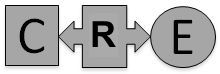 Note: Parts D2, D3, and D4 were not scoredPart D1 and E Argumentation Level 1c: Constructing an Argument Note: Parts D2, D3, and D4 were not scoredPart D1 and E Argumentation Level 1c: Constructing an Argument Note: Parts D2, D3, and D4 were not scoredLevelDescriptionExample2Student selects Mary and provides an explicit piece of reasoning explaining how the evidence supports the claim. The sweetness is due to the sugar, which means the sugar is still presentIf the sugar disappeared, you would not be able to taste it in the water.Plain water doesn’t taste sweet, so if the water tastes sweet than the sugar must be there.1Student selects Mary, but does not explain how the evidence supports the claim.Student says they meant to choose “Mary”I actually chose that the statement supported Mary’s answer.
She claimed the sugar was still there whereas Laura didn’t 0Student does not select Mary and the reasoning is flawed.Both - This supports Mary because the sugar is still there because the water tastes sweeter and this supports Laura as well because the sugar could have dissolved completely and just left a sweet taste.Part F  Argumentation Level 0c: Providing evidence supporting a claim.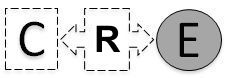 Part F  Argumentation Level 0c: Providing evidence supporting a claim.Part F  Argumentation Level 0c: Providing evidence supporting a claim.LevelDescriptionExample1Student identifies the evidence in Mary’s argument (the total mass stays the same) or says “conservation of mass.” Additional reasoning, the claim, and additional evidence are acceptable (the sugar tastes sweet, matter cannot be created or destroyed, or a substance breaks into smaller pieces)The total mass stays the same.that the mass hasn't changed.Conservation of massthe sugar is there because the mass of the water plus the sugar did not change when they were mixed.(the student includes the evidence in the answer and the student also includes reasoning and the claim)0Student does not identify the evidence in Mary’s argument.conservation of energythat if the sugar disappeared, the mass would have changed.the conservation of matter. the sugar is just changing its form, not disappearThe law of conservation of matter which states that the total mass stays the same no matter whatPart GArgumentation - Level 1a: Constructing reasoning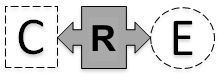 Part GArgumentation - Level 1a: Constructing reasoningPart GArgumentation - Level 1a: Constructing reasoningLevelDescription2Note: Reference the student’s answer to Part B since the validity of the reasoning depends on whether it is consistent with the representation the student selected.Student provides a piece of reasoning that is valid for the choice they made in Sugar_and_Water_B, explaining how the evidence supports the claim.Chooses BEvidence: After stirring, each student tastes the water.  They both agree that the water tastes sweet.Reasoning: the sugar must be assorted amongst the water particles.Chooses AEvidence: Sometimes a substance breaks into very small pieces when mixed with another substance.Reasoning: parts of the sugar molecules are broken apart in the picture as it is depicted. (although this may not seem valid since the sugar is still clumped together in representation A, the student says “parts” and representation A does show some separation of the sugar particles)1Student restates the claim and/or evidence.Chooses BEvidence: Matter cannot be created or destroyedReasoning: sugar can't be destroyed when it was mixed with water. (restatement)Chooses BEvidence: Matter cannot be created or destroyedReasoning: Matter stays the same it just changes form or arrangement. 0The reasoning is not validORStudent does not provide an explicit piece of reasoning and does not restate the claim or evidence.OR Nonsense answerit makes sense.Chooses BEvidence: The weight of the water glass and the sugar before it was added to the water is the same as the weight of the water glass after the sugar was stirred in.Reasoning: Sugar is stirred into the water so it mixes the sugar molecules up.(the reasoning is not connected to the evidence)Part HArgumentation Level 2a: Providing a Counter-Critique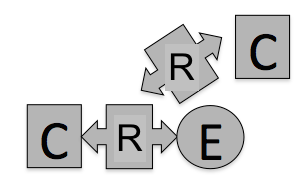 Part HArgumentation Level 2a: Providing a Counter-CritiquePart HArgumentation Level 2a: Providing a Counter-CritiqueLevelDescriptionExample2NOTE: Reference to student’s answer in Part B since the validity of the piece of reasoning depends on whether it is consistent with the student’s model.Student identifies a flaw (which may be implied to some degree) and provides a logical explanation for why it is a flaw.The critique may be scientifically inaccurate, but it must be logically consistent.Selects CThe image suggests that the sugar molecules have completely disappeared. This goes against the given evidence that matter is neither created nor destroyed. This image suggests that the sugar has disappeared and therefore destroyed. Thus it cannot be correct. Also evidence states that substances may break into smaller pieces when mixed with another substance, the image does not indicate the presence of the sugar which again would suggest the sugar to have been destroyed which, as stated, cannot be correct.Selects Dit is blue. No dyes were added, the sugar and water particles are white and black.Selects AIt hasn't fully dispersed. They would have to mix some more, or ask themselves did anyone put something random in there.Selects AThe sugar was stirred, not all dumped in a bag in one side of the glass.1Student identifies a flaw, which may be implied to some degree.ORThe student gives an explanation (evidence provided earlier in the item) without saying the flaw.Selects Amolecules don't just stay in one place they move around.Selects Dthe water AND sugar disappeared and a blue substance magically appeared out of nowhereSelects AIt hasn't fully dispersed. They would have to mix some more, or ask themselves did anyone put something random in there. (the explanation is unclear)Selects CMatter (sugar) cannot be created nor destroyed. (the student doesn’t identify a flaw, but does provide evidence from earlier in the item)0Student does not identify a flaw or identifies a flaw that is inconsistent with the representation chosen.Selects BIt's reasonable.Part I ContentPart I ContentPart I ContentLevelDescriptionExample3Student response MUST include:-The sugar molecules are mixed into the water (acceptable to use “bits,” “particles”).-The student needs to explicitly say it is the same substance or that the substances have not combined molecularlyThe sugar did dissolve but didn't reach maximum solvent.... I don't know... I'm sorry. The sugar is just mixed in with the water, but the water and sugar are not combined molecular wise... The sugar molecules are colligative? I also can't spell to save my life.We can't see the sugar it has dissolved in the water. This only occurred because the water has a high temperature, which facilitated the sugar to dissolve. However, the sugar remains itself in molecular form. If we were to evaporate the water, we can retrieve the sugar.2Beyond saying “dissolved,” and there is something accurate about molecules or the sugar still being there as sugar, BUT they haven’t reached a 3.Student does not have to say “dissolved” if they accurately describe dissolving.The student’s response may have some content inaccuracy.  Sugar molecules are bonded with water molecules and spread out in the containers.because the water molecules broke up the sugar crystals to a point when they are no longer visible to the naked eyeThe sugar has dissolved into the water but even though we can no longer see the sugar, it is still in the water. (only a 2 because the student demonstrates understanding that the sugar is still there, but there was no reference to molecules)because the sugar molecules have been scattered and have been disconnected from one another.The crystals that formed the sugar, when combined with the hot water, have dissolved. The heat from the water caused the crystals to break up into pieces so small that they "disappear."We can't see the sugar anymore because the water molecules have binded to the sugar molecules.1Student states that the sugar has dissolved or mixed, but does not elaborate on what it means.The student’s response may have some content inaccuracy.it has dissolved into the water.Sugar is aqueous in water, therefore in dissolves in water0Student provides overwhelmingly scientifically inaccurate explanation, irrelevant information, or off-topic response.   the sugar dissolved into the sugar.The sugar molecules are so small, they are being coated by the water molecules. so all we can see is just water.it's melting. When it makes contact with the hot water, it looses it's solid structure. Molecules separate.we cant see the sugar anymore